FREIZEIT, HOBBYS VOLNÝ  ČAS, KONÍČKYWortschatz                            Slovní zásoba Tvořte věty  podle vzoru          Bilden Sie Sätze   Er ist aktiv. 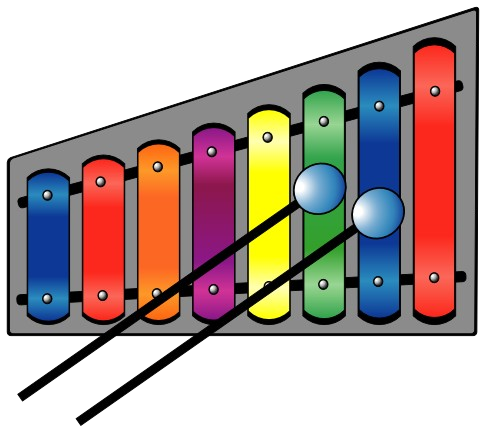    Er spielt  Xylophon.   Er spielt in einer Musikband.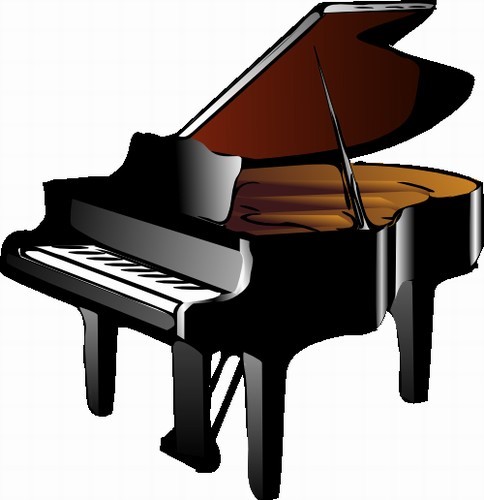 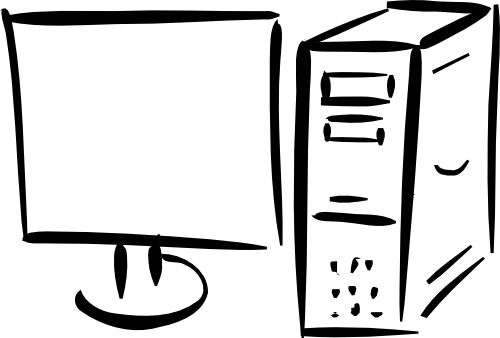 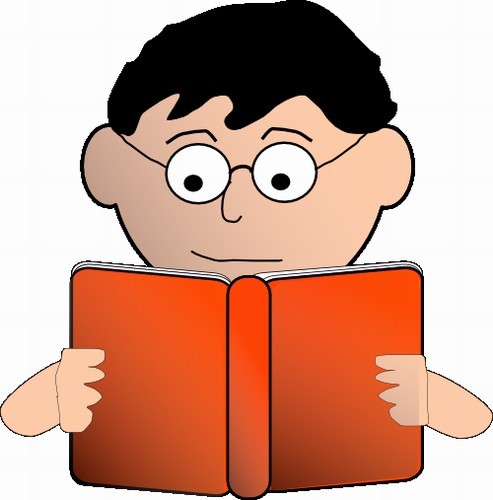 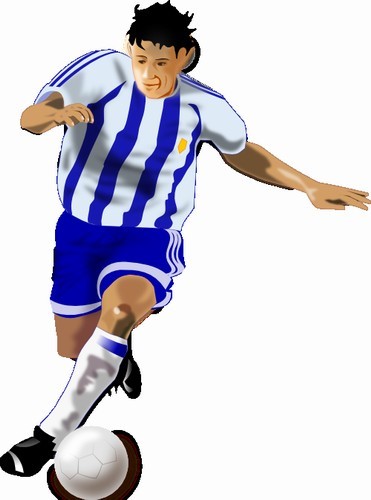 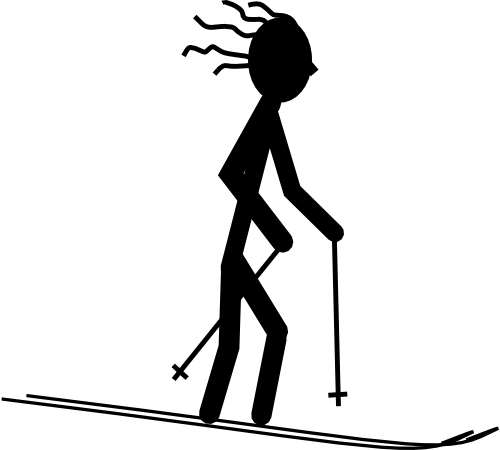 Porozumění čtenému textu           Leseverstehen  Meine SchwesterMeine Schwester heißt Silke. Sie ist 16 Jahre alt und besucht Gymnasium in Berlin. Silke hat nicht so viel Freizeit, trotzdem langweilt sie sich überhaupt nicht.    Sie singt sehr gut von klein auf und so ist sie Mitglied des Gymnasiumschors.  Leider spielt sie kein Musikinstrument. Sie treibt auch aktiv Volleyball im Sportklub Berlin. Sie geht oft mit Freunden ins Fitnesstudio oder in ein Rockkonzert. Auch Filme schaut sie sich gerne an. Im Winter fahren wir mit Eltern ins Gebirge, so laufen wir Ski oder snowborden wir. Silke liest dort  abends ein Buch oder sieht fern.  Odpověz na následující otázky    Beantworte folgende Fragen Spielt Silke ein Musikinstrument?Welche Sportarten treibt sie aktiv?Was kann sie sehr gut von klein auf?Welche Sportaktivitäten macht sie für Erholung?Wasmacht Silke abends im Gebirge?Sitzt sie oft am Computer?    7. Hat Silke viel Freizeit?aktives Hobbyaktivní koníčekBallett machendělat balet, chodit na baletcomputern pracovat,hrát na počítačiein Buch lesenčíst knihuein Musikinstrument spielen hrát na nějaký hudební nástrojfernsehendívat se na televiziFilme anschauendívat se na filmyFreizeit, dievolný časFußball spielenhrát fotbalGeige spielenhrát na housleGitarre spielenhrát na kytaruHobby, daskoníčekin die Disko gehenjít na diskotékuins Fitnesstudio gehenjít do fitkains Kino gehenjít do kinaKlavier spielenhrát na klavírKreuzworträtsel lösenluštit křížovkyMusik hörenposlouchat hudbupassives Hobbypasivní koníčekRad fahrenjezdit na koleschlafenspátschwimmenplavatsingenzpívatSki laufenjezdit na lyžíchSport treibendělat sport, sportovatSportklub, dersportovní klubtanzentancovatTennis spielenhrát tenisVerein, dersportovní kroužek, spolekverschiedene Sportartenrůzné druhy sportůverschiedeneSportarten machendělat různé druhy sportůzum trainig gehen jít na trnink